Primary mentor training courses 2023/24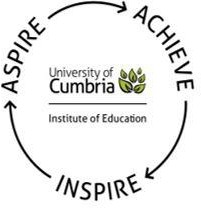 The Initial Mentor Training course provides an introduction to mentoring in primary ITE. The main focus is on developing the key skills for effective mentoring. We will cover aspects such as classroom observation, target setting, writing reports and dealing with problems. Please note that the ‘Initial Mentor Training’ course is required for all new mentors/associate tutors working with University of Cumbria students. It is open to anyone who has QTS and successfully completed their NQT year or ECT period.No fee is charged for the course, which is delivered remotely over two twilights via Microsoft Teams. Where an individual school (or group of schools) has 8 or more teachers that require mentor training the University may be able to deliver the course at a local level. Please contact your University Partnership Tutor or UPL for details.To apply, please follow https://universityofcumbria.formstack.com/forms/mentor_training  For mentor training only please direct any enquiries to – mentortraining@cumbria.ac.uk Participants will be contacted by email prior to the course start date, when they will be sent final details and a small amount of pre course work which theyneed to complete before attending the first session.  This will be sent to the contact e-mail address provided on your application formPrimary Mentor Training DatesPrimary Mentor Training DatesPrimary Mentor Training DatesTitle of courseLocationDate of Sessions (attendance is required at both sessions)Initial mentor training courseOnline via Microsoft Teams1st  Session – Thursday 14th September 2023  3.45pm-5.30pm2nd Session -  Thursday 21st  September 2023 3.45pm-5.30pmInitial mentor training courseOnline via Microsoft Teams1st  Session – Wednesday 11th October 2023  3.45pm-5.30pm2nd Session -  Wednesday 18th October 2023  3.45pm-5.30pmInitial mentor training courseOnline via Microsoft Teams1st  Session – Thursday 11th January 2024  3.45pm-5.30pm2nd Session -  Thursday 18th January 2024  3.45pm-5.30pmInitial mentor training course Online via Microsoft Teams1st  Session – Wednesday 31st  January 2024  3.45pm-5.30pm2nd Session -  Wednesday 7th February 2024  3.45pm-5.30pmInitial mentor training courseOnline via Microsoft Teams1st  Session – Thursday 14th March 2024  3.45pm-5.30pm2nd Session -  Thursday 21st March 2024  3.45pm-5.30pmInitial mentor training courseOnline via Microsoft Teams1st Session – Thursday 13th June 2024    3.45pm-5.30pm2nd Session –Thursday 20th June 2024  3.45pm-5.30pm